Отменена обязательность технического осмотра для транспортных средств, принадлежащих физическим лицамФедеральным законом от 30.12.2021 № 494-ФЗ «О внесении изменений в статью 15 Федерального закона «О техническом осмотре транспортных средств и о внесении изменений в отдельные законодательные акты Российской Федерации» установлено, что легковые автомобили и мототранспортные средства, принадлежащие на праве собственности физическим лицам и используемые ими исключительно в личных целях, не подлежат техническому осмотру, за исключением отдельных случаев, предусмотренных законодательством российской Федерации, а также актами, составляющими право Евразийского экономического союза, по вопросу проверки выполнения требований к транспортным средствам, находящимся в эксплуатации, в случае внесения изменений в их конструкцию.Технический осмотр необходимо проходить при постановке указанных транспортных средств на учет, либо при смене владельца, если возраст транспортного средства превышает 4 года, а также при внесении изменений в конструкцию и замене основных частей транспортного средства. В остальных случаях владельцы вправе обращаться за проведением технического осмотра по своему желанию.Помощник прокурора района юрист 2 класса                                                                     А.А. Трубихина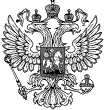 ПрокуратураРоссийской ФедерацииПРОКУРАТУРАОРЛОВСКОЙ ОБЛАСТИПРОКУРАТУРА ЗАЛЕГОЩЕНСКОГО РАЙОНАул. Ленина, 11,пгт. Залегощь, Орловская область, 303560телефон: 2-14-9101.02.2022 № 33-2022Главам администраций сельских поселений Залегощенского района